                                                               ПАСПОРТ на ВРУ1-18-89 (АВР 400А)Назначение: Функциональное назначение устройства автоматического ввода резерва типа АВР (щиты АВР) – автоматическое восстановление электроснабжения потребителей путём переключения на резервный источник питания при нарушении питания от рабочего источника питания, электроустановок потребителя напряжением до 660 В переменного тока частоты 50 и 60 Гц. Щиты АВР, при отключении рабочего оборудования, ведущем к нарушению нормального технологического процесса, могут выполнять автоматическое включение резервного оборудования.Оборудование данного типа позволяет эффективно решать следующие задачи:   • Обеспечение питания потребителя напряжением 380 В от одного из нескольких автономных источников (основной и резервный и т.д.) или дизель генератора (ДГ);  • Переключение питания на ДГ вручную;  • Распределять питание и защищать технологическое оборудование от перегрузок и КЗ;  • При аварийном отключении напряжения на основном вводе, автоматическое переключение питания на резервный ввод;  • Защита технологического оборудования от грозовых разрядов;  • Выполнение учета потребления электроэнергии;  • Обеспечение электроснабжения в процессе проведения регламентных работ. Исключение в бесперебойности питания потребителя, в случае нарушения электроснабжения от одного из источников, допускается только на время автоматического переключения на резервный источник питания, с дальнейшим полным автоматическим восстановлением схемы доаварийного режима питания.Область и условия применения: Область применения АВР - промышленные и транспортные предприятия. Одной из целей применения АВР является обеспечение на должном уровне электроснабжения первой и второй категории потребителей.  Устройство предназначено для эксплуатации в следующих условиях:  • Высота над уровнем моря не более 2000 м.   • Температура окружающего воздуха от минус 40° до 40°С.   • Относительная влажность воздуха до 98% при температуре 25°С.   • Окружающая среда не должна содержать газы, жидкости и пыль в концентрациях, нарушающих работу аппаратов и приборов.   • Группа условий эксплуатации в части воздействия механических факторов внешней среды М3 по ГОСТ 17516.1-90.   • Степени защиты, обеспечиваемые оболочками - IP31 и IP55, по ГОСТ14254-96.Конструктивное исполнение: Щиты АВР по способу установки производятся двух видов: напольные или навесные. Критерием выбора модели служит номинальный ток. Лицевая сторона щита оснащена панелями контроля, индикаторами напряжения, фазировки, включения контакторов. Выполняемые функции: Щиты АВР выполняют функцию контроля напряжения в цепях основного и резервного источников питания, а так же функцию контроля последовательности чередования фаз. При исчезновении напряжения основного источника питания АВР за одну секунду восстанавливает систему электроснабжения. Устройство автоматического ввода резерва АВР может обеспечить возможность постоянного сравнения параметров напряжения двух источников питания, путем высчитывания отклонения установленных минимальных и максимальных значений. При восстановлении основного источника питания, АВР обеспечивает доаварийный характер электроснабжения. Шкаф АВР позволяет визуально контролировать возможность нарушения фаз напряжений. Комплект поставки:В комплект поставки входят:    •   изделие в комплектации, согласно заказа;    •   ключ на каждый тип замка по - 1 шт;    •   паспорт и руководство по эксплуатации - 1шт;Дата изготовления:                                                                                   Штамп ОТК: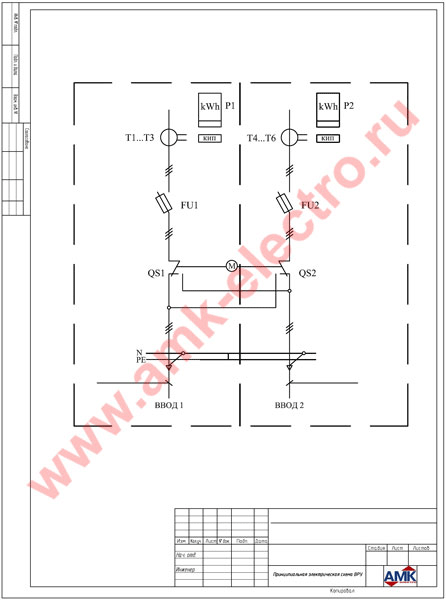 